 Інформація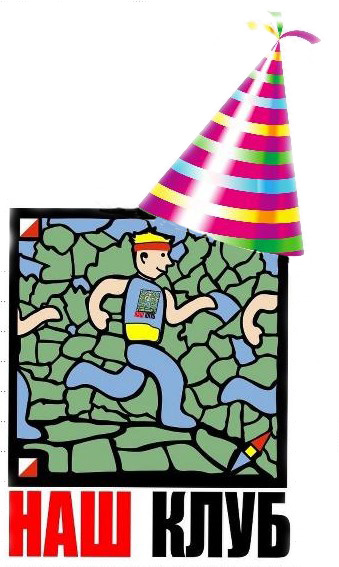 18.12.2022 р.“ День народження СК Наш клуб”Місце проведення: “Знаменівська гімназія” (c. Знаменівка)https://goo.gl/maps/nMwTYh7U9XcNF37J6Видача Чіпів : з 10-00  до 11-00. Шикування об 11-10. Старт об 11-30 (старт за стартовим протоколом)Нагородження переможців о 13-30.Відмітка- SonarОргвитрати - 50 грн.Змагання : дистанції за вибором ( рогейн)Попередні заявки подаються до 12-00 17.12.2022Групи : м/ж- 10,12,14,16,18,21,40,70,80В гімназії виділяється приміщення для переодягання.                                                  Параметри  дистанцій:*- Усі групи стартують у два етапи, перший етап- зелений квадрат,  другий етап - дистанція за вибором.Кожна хвилина запізнення  мінус 1 бал.Группа ВікУсього КПКонтрольний часМасштабЧ-СЧ-1024 60хв1:10000Ч-СЧ-122460хв1:10000Ч-СЧ-702460хв1:10000Ч-СЧ-802460хв1:10000Ж-СЖ-1024 60хв1:10000Ж-СЖ-122460хв1:10000Ж-СЖ-702460хв1:10000Ж-СЖ-802460хв1:10000Ч-ВЧ-142480хв1:10000Ч-ВЧ-162480хв1:10000Ч-ВЧ-182480 хв1:10000Ч-ВЧ-502480 хв1:10000Ч-ВЧ-602480 хв1:10000Ж-ВЖ-142480хв1:10000Ж-ВЖ-162480 хв1:10000Ж-ВЖ-182480 хв1:10000Ж-ВЖ-502480 хв1:10000Ж-ВЖ-602480 хв1:10000Ч-АЧ-212480 хв1:10000Ч-АЧ-402480 хв1:10000Ж-АЖ-212480 хв1:10000Ж-АЖ-402480 хв1:10000